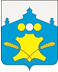 Сельский Совет Советского сельсовета Большемурашкинского муниципального района Нижегородской области Р Е Ш Е Н И Е           15 января 2019 г.                                                                                №  2О назначении исполняющим обязанности главы администрацииСоветского сельсоветаБольшемурашкинского муниципального районаНижегородской области        В соответствии с пунктом 9 статьи 31 Устава Советского сельсовета,  сельский Совет Советского сельсовета решил:Назначить исполняющим обязанности главы администрации Советского сельсовета Большемурашкинского муниципального района Курагину Наталью Валентиновну с 15 января 2019 года до дня назначения главы администрации Советского сельсовета Большемурашкинского муниципального района.Установить исполняющему обязанности главы администрации Курагиной Наталье Валентиновне оплату труда в соответствии с решением сельского Совета Советского сельсовета от 15.01.2010 года № 5 «Об оплате труда муниципальных служащих Советского сельсовета Большемурашкинского муниципального района» (в редакции от 15.12.2017 года).Романовой Л.М. подписать дополнительное соглашение к трудовому договору с Курагиной Н.В.Настоящее решение вступает в силу с 15 января 2019 года.Глава местного самоуправления,председатель сельского Совета                                             Л.М. Романова